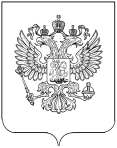 РОССТАТТЕРРИТОРИАЛЬНЫЙ ОРГАН ФЕДЕРАЛЬНОЙ СЛУЖБЫ ГОСУДАРСТВЕННОЙ СТАТИСТИКИ ПО РЕСПУБЛИКЕ ДАГЕСТАН(Дагестанстат)ПРЕСС-РЕЛИЗИнформирование о проведении в 2022 г. федеральногостатистического наблюдения за затратами на производствои продажу продукции (товаров, работ, услуг) за 2021 г.В 2022 году Росстат проводит федеральное статистическое наблюдение за затратами на производство и продажу продукции (товаров, работ, услуг) (далее – наблюдение за затратами на производство) по итогам за 2021 год. Данные, полученные в ходе этого наблюдения, будут использованы для построения таблиц ресурсов и использования товаров и услуг, которые являются составной частью базовых таблиц «затраты-выпуск» (далее – ТЗВ) за 2021 год, разрабатываемых в соответствии с распоряжением Правительства Российской Федерации от 14 февраля 2009г. № 201-р. Аналогичное наблюдение проводилось Росстатом в 2017 году по итогам за 2016 год.Все информационные материалы по проведению наблюдения за затратами на производство размещены на официальном сайте Федеральной службы государственной статистики в информационно-телекоммуникативной сети «Интернет» (далее – сайт Росстата) в разделе Статистика/Переписи и обследования/Федеральное статистическое наблюдение «затраты-выпуск» за 2021 год.Наблюдение за затратами на производство осуществляется на сплошной основе в отношении юридических лиц всех форм собственности (кроме субъектов малого предпринимательства, государственных и муниципальных учреждений, банков, страховых и прочих финансовых и кредитных организаций) по единовременным приложениям к форме федерального статистического наблюдения № 1-предприятие «Основные сведения о деятельности организации» (далее-форма № 1-предприятие) № ТЗВ-ХХХ «Сведения о расходах на производство и продажу продукции (товаров, работ, услуг) организации» (далее – приложения). Приложения представляются вместе с формой № 1-предприятиеНа выборочной основе обследуются бюджетные, автономные и казенные учреждения всех видов деятельности. Указанные организации представляют форму федерального статистического наблюдения № ТЗВ-бюджет «Сведения о расходах бюджетного, автономного и казенного учреждения» за 2021год (далее – форма № ТЗВ-бюджет).Формы приложений и форма № ТЗВ-бюджет размещены на сайте Росстата в разделе Статистика/Переписи и обследования/Федеральное статистическое наблюдение «затраты-выпуск» за 2021 год в рубрике «Формы отчетности и инструкции».Приказы об утверждении форм федерального статистического наблюдения для проведения наблюдения за затратами на производство размещены на сайте Росстата в рубрике «Официальные документы» в разделе  Статистика/Переписи и обследования/Федеральное статистическое наблюдение «затраты-выпуск» за 2021 год.Для представления приложений в электронном виде разработан шаблон, единый с формой № 1-предприятие, а также отдельный шаблон для формы № ТЗВ-бюджет. Шаблоны содержатся в Альбоме форм федерального статистического наблюдения о ссылке: https://www.gks.ru/monitoring